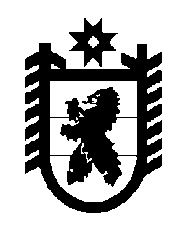 Российская Федерация Республика Карелия    УКАЗГЛАВЫ РЕСПУБЛИКИ КАРЕЛИЯО внесении изменения в Указ Главы Республики Карелия 
от 23 апреля 2013 года № 19Внести в пункт 3 Положения о Координационном совете при Главе Республики Карелия по вопросам кадровой политики и профессионального образования в Республике Карелия, утвержденного Указом Главы Республики Карелия от 23 апреля 2013 года № 19 (Собрание законодательства Республики Карелия, 2013, № 4, ст. 588), изменение, дополнив его подпунктом «д» следующего содержания:«д) обеспечение согласованности действий органов исполнительной власти Республики Карелия, органов местного самоуправления муниципальных образований в Республике Карелия, образовательных организаций, работодателей по участию в реализации государственной политики в области профессиональной ориентации граждан.».          Глава Республики  Карелия                                                               А.П. Худилайненг. Петрозаводск6 июня 2014 года№ 46